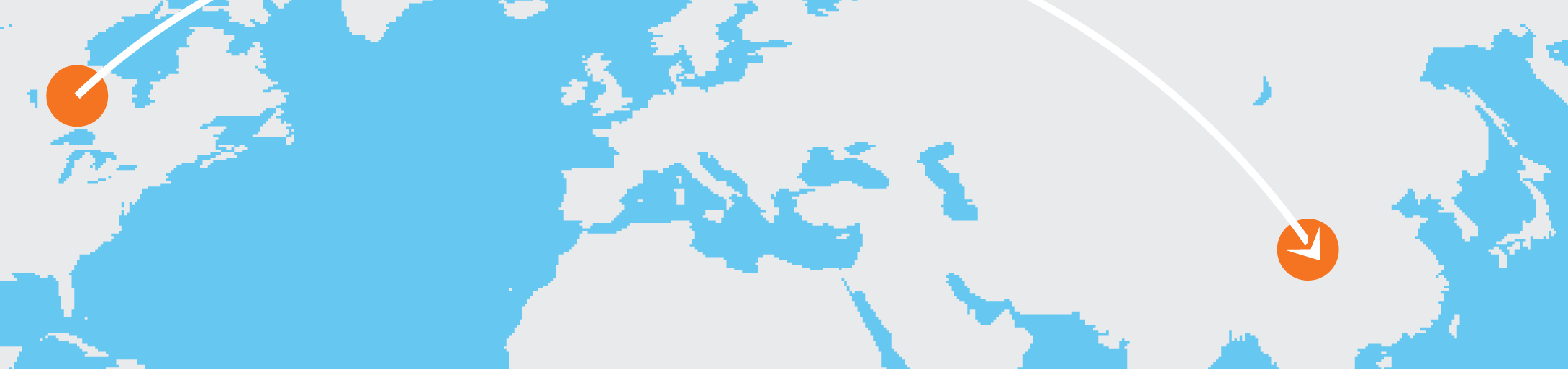 Planificateur de voyageAvant de partir :[Pour remplacer le texte d’espace réservé par le vôtre, sélectionnez une ligne ou un paragraphe et commencez à taper. N’incluez pas l’espace à gauche ou à droite des caractères dans votre sélection.][Retrouvez les options de mise en forme du texte incluses dans ce document d’un simple clic, dans l’onglet Accueil, dans le groupe Styles.][Où allez-vous ?][Comment comptez-vous vous y rendre ?][Votre passeport est-il en cours de validité ?][Avez-vous besoin d’adaptateurs, de dictionnaires bilingues ou de guides de voyage ?][Où allez-vous séjourner ?][Qu’avez-vous besoin d’apporter ?][Faut-il effectuer une réservation à l’avance pour certains spectacles ou restaurants ?][Avez-vous fait interrompre la distribution du courrier et des journaux, et organisé la garde des animaux ?]Pendant le voyage :[Que voulez-vous voir ?][Que voulez-vous manger ?][Avez-vous un GPS ou une carte de la région ?]